JEDNODUCHÁ PRAVIDLA VĚDOMOSTNÍ SOUTĚŽE SENIORSKÁ KLÁNÍ

Pořadateli soutěže jsou Městská knihovna Štětí a KČT TK ŠtětíSoutěží 3 tříčlenná družstva, která budou seznámena s pravidly hry.Vylosování 1 okruhu otázek (prozatím z nabídky 11) 
1 okruh: 50 otázek
forma odpovědí: a) b) c)		(pouze jedna odpověď je správná)Každé družstvo obdrží hrací kartu 1. kola, kam se zapisují správné odpovědi.
poznamenat: (název družstva)Družstvo může získat max. 50 bodů, pokud na všechny otázky odpoví správně. Po 1. kole dojde k vyhodnocení a dvě družstva s nejvíce body postupují do druhého kola. S třetím se rozloučíme, může se však neoficiálně zúčastnit 2. kola nebo přihlížet.Opět se vylosuje okruh otázek a hraje se. Správné odpovědi se zapisují do nové karty. Pokud družstva získají stejný počet bodů, vylosuje se další okruh otázek a hraje se dál.Vítězové obdrží knižní ceny.
Ze soutěže jsou vyloučeni pořadatelé a jejich rodinní příslušníci.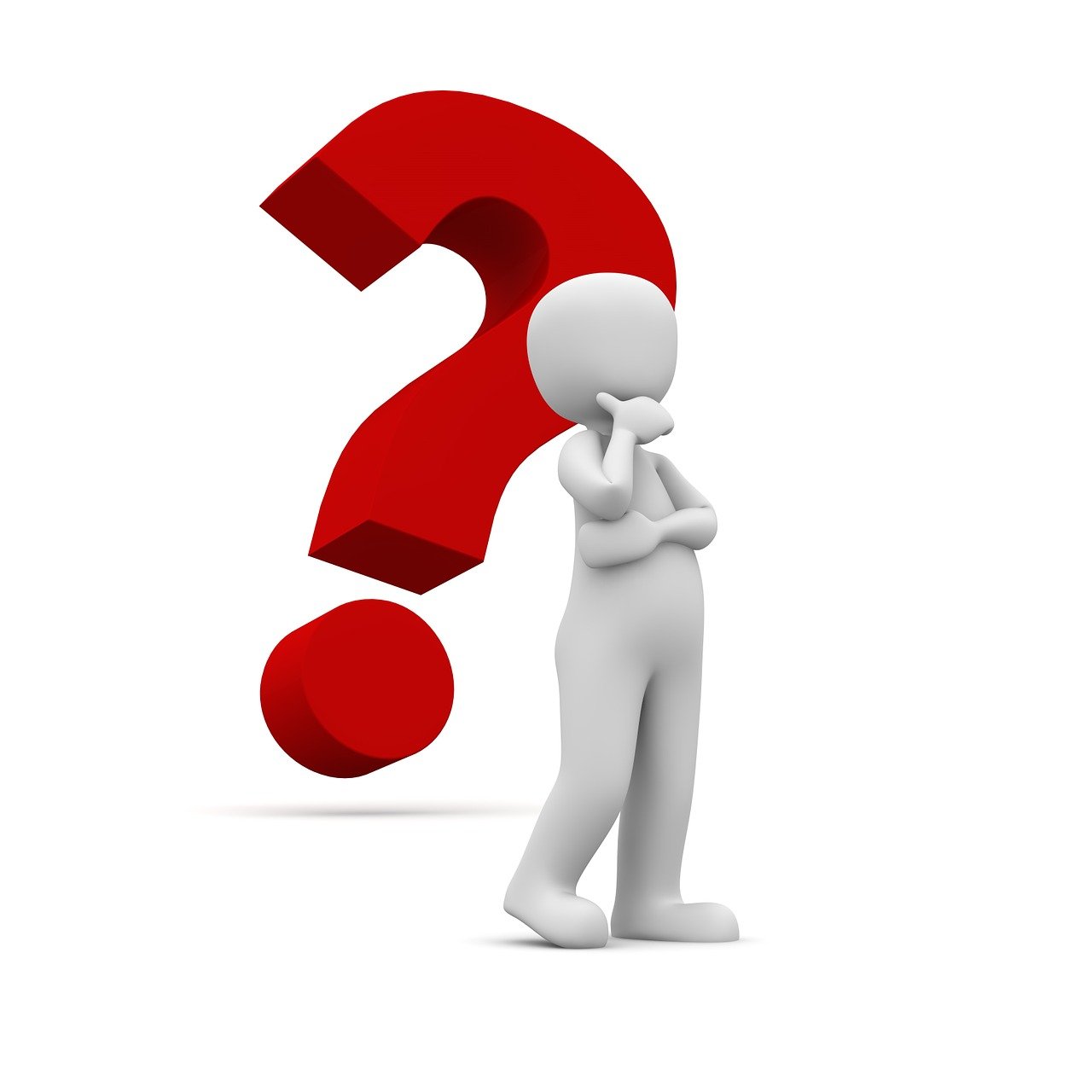 